100-2 AIEDL英語數位課程 教室與到校時間教室地圖請見下面！You won’t miss it!  不熟悉教室的同學請與助教連絡！http://www.etweb.fju.edu.tw/elite/PreRegistration/course_list2.asp?year2=99&semester=1                   全圖在下頁！	SF 聖言大樓──學校大門進入，第二個圓環前左轉，右邊第一棟大樓ＬＡ外語大樓──學校大門進入，第一個圓環後左方。 AV外語大樓視聽教室──學校大門進入，第一個圓環後左方。ES 進修部大樓 ──學校大門進入，直走到底，在體育館前左方走道左轉。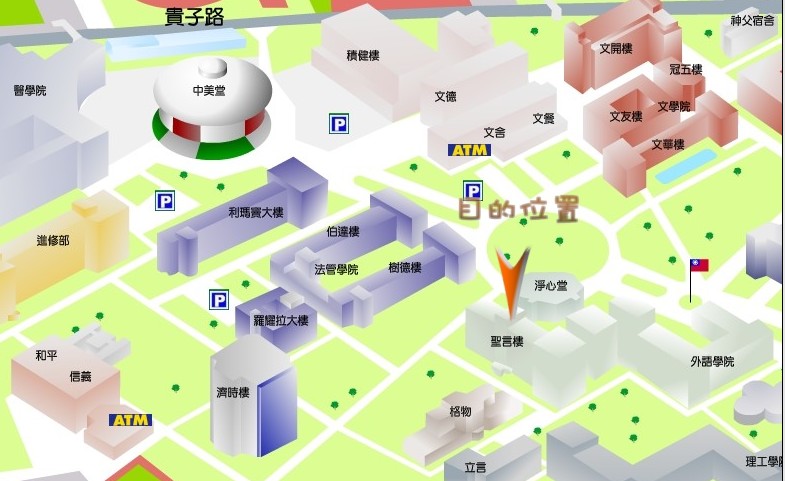 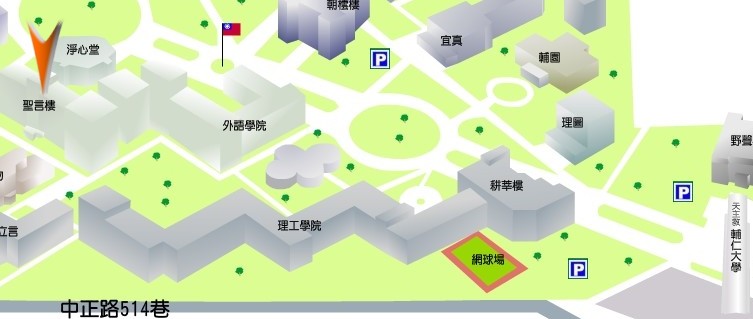 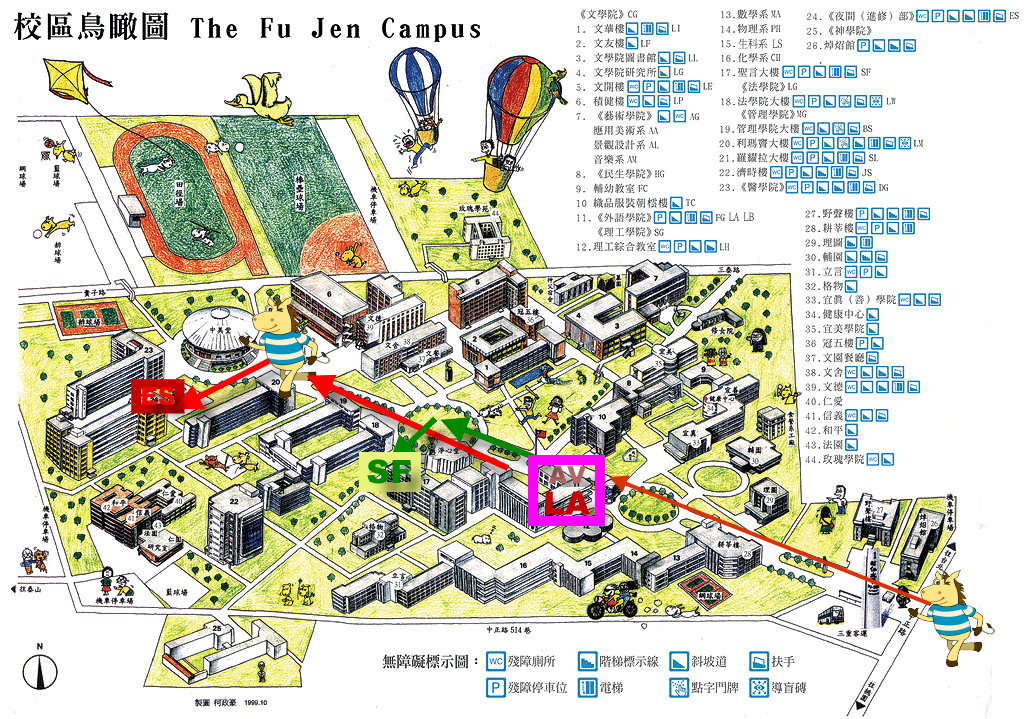 開課單位授課教師Course title上課時間到校時間上課教室外語學院楊馥如電影生活英語-網週四晚上6:10~8:00(wk1) 2/16SF338(wk2) 2/23LA302(wk7) 3/29LA302(wk9Midterm) 4/12LA302(wk13) 5/10LA302(wk18Final) 6/14LA302外語學院陳奏賢英文閱讀(一)︰閱讀美國文化-網週三晚上6:10-8:00(wk1)2/15SF338外語學院陳奏賢英文閱讀(一)︰閱讀美國文化-網週三晚上6:10-8:00(wk4)3/7LA302外語學院陳奏賢英文閱讀(一)︰閱讀美國文化-網週三晚上6:10-8:00(wk 7) 3/28LA 302外語學院陳奏賢英文閱讀(一)︰閱讀美國文化-網週三晚上6:10-8:00(wk9Midterm) 4/11LA 302外語學院陳奏賢英文閱讀(一)︰閱讀美國文化-網週三晚上6:10-8:00(wk14)5/16LA302外語學院陳奏賢英文閱讀(一)︰閱讀美國文化-網週三晚上6:10-8:00(wk17Final)6/6LA302外語學院陳奏賢英文閱讀(一)︰閱讀美國文化-網週三晚上6:10-8:00(wk18)6/13LA302外語學院李欣欣跨文化商務溝通 (半網)「國際企業管理學程」承認學分)週二晚上6:10-8:00(wk1) 2/14LA302外語學院李欣欣跨文化商務溝通 (半網)「國際企業管理學程」承認學分)週二晚上6:10-8:00(wk4) 3/6LA302外語學院李欣欣跨文化商務溝通 (半網)「國際企業管理學程」承認學分)週二晚上6:10-8:00(wk7) 3/27LA302(wk9Midterm) 4/10LA302(wk13) 5/8LA302(wk 14) 5/15LA302(wk16) 5/29LA302(wk17)6/5LA302(wk18Final)6/12LA302外語學院李桂芬英文商業書信-網(「國際企業管理學程」承認學分)週一晚上6:10-8:00(wk1)2/13LA302外語學院李桂芬英文商業書信-網(「國際企業管理學程」承認學分)週一晚上6:10-8:00(wk4) 3/5SF337(wk9 midterm)4/9LA302(wk18 final) 6/11LA302(wk18 final) 6/11LA302外語學院吳娟英文閱讀(二): 新聞英文閱讀-網週三下午3:40-5:30(wk1) 2/15JSB16外語學院吳娟英文閱讀(二): 新聞英文閱讀-網週三下午3:40-5:30(wk2)2/22JSB16外語學院吳娟英文閱讀(二): 新聞英文閱讀-網週三下午3:40-5:30(wk8)4/4JSB16外語學院吳娟英文閱讀(二): 新聞英文閱讀-網週三下午3:40-5:30(wk18Final) 6/13JSB16外語學院曾淳美進階英語發音:聽與說-網週四下午3:40-5:30(wk1) 2/16LI300外語學院曾淳美進階英語發音:聽與說-網週四下午3:40-5:30(wk2) 2/23LI300外語學院曾淳美進階英語發音:聽與說-網週四下午3:40-5:30(wk5)3/15LI300外語學院曾淳美進階英語發音:聽與說-網週四下午3:40-5:30(wk7)3/29LI300外語學院曾淳美進階英語發音:聽與說-網週四下午3:40-5:30(wk9)4/12LI300外語學院曾淳美進階英語發音:聽與說-網週四下午3:40-5:30(wk12)5/3LI300外語學院曾淳美進階英語發音:聽與說-網週四下午3:40-5:30(wk14)5/17LI300外語學院曾淳美進階英語發音:聽與說-網週四下午3:40-5:30(wk15)5/24LI300外語學院曾淳美進階英語發音:聽與說-網週四下午3:40-5:30(wk16)5/31LI300